FEUILLE D’INSCRIPTION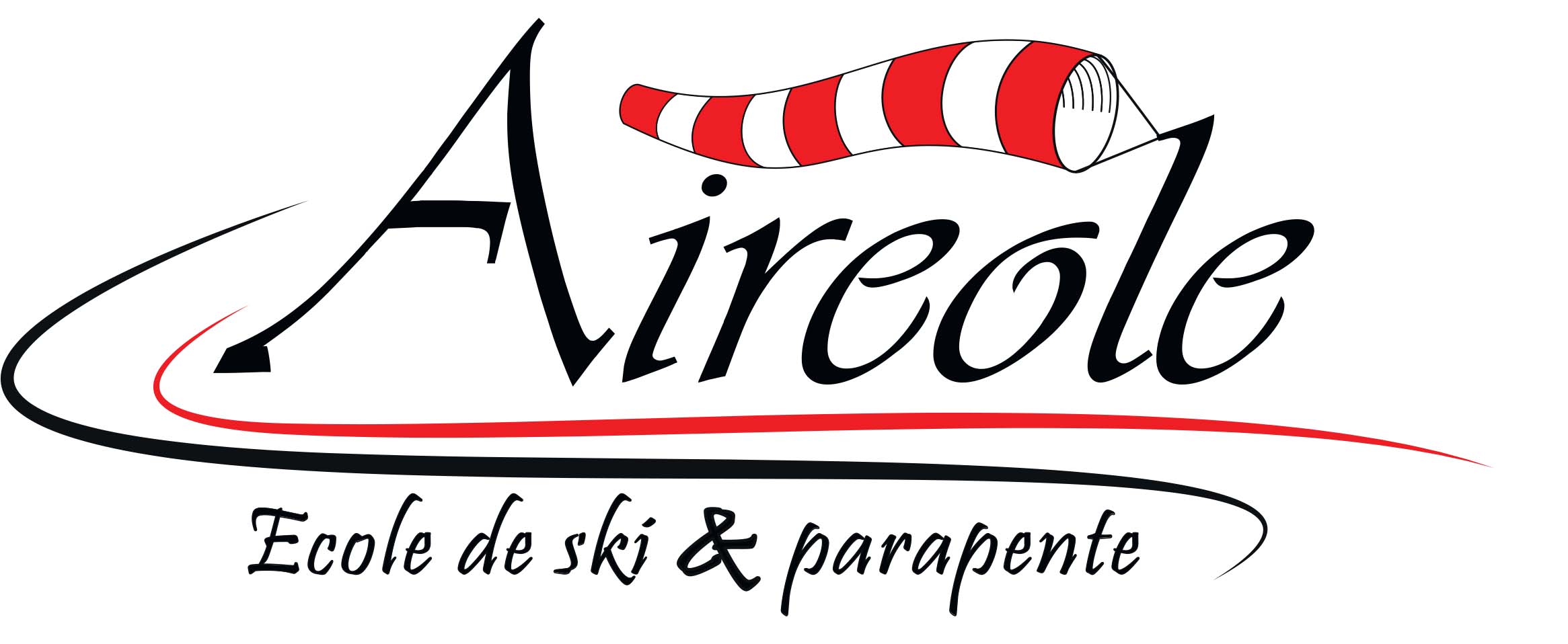 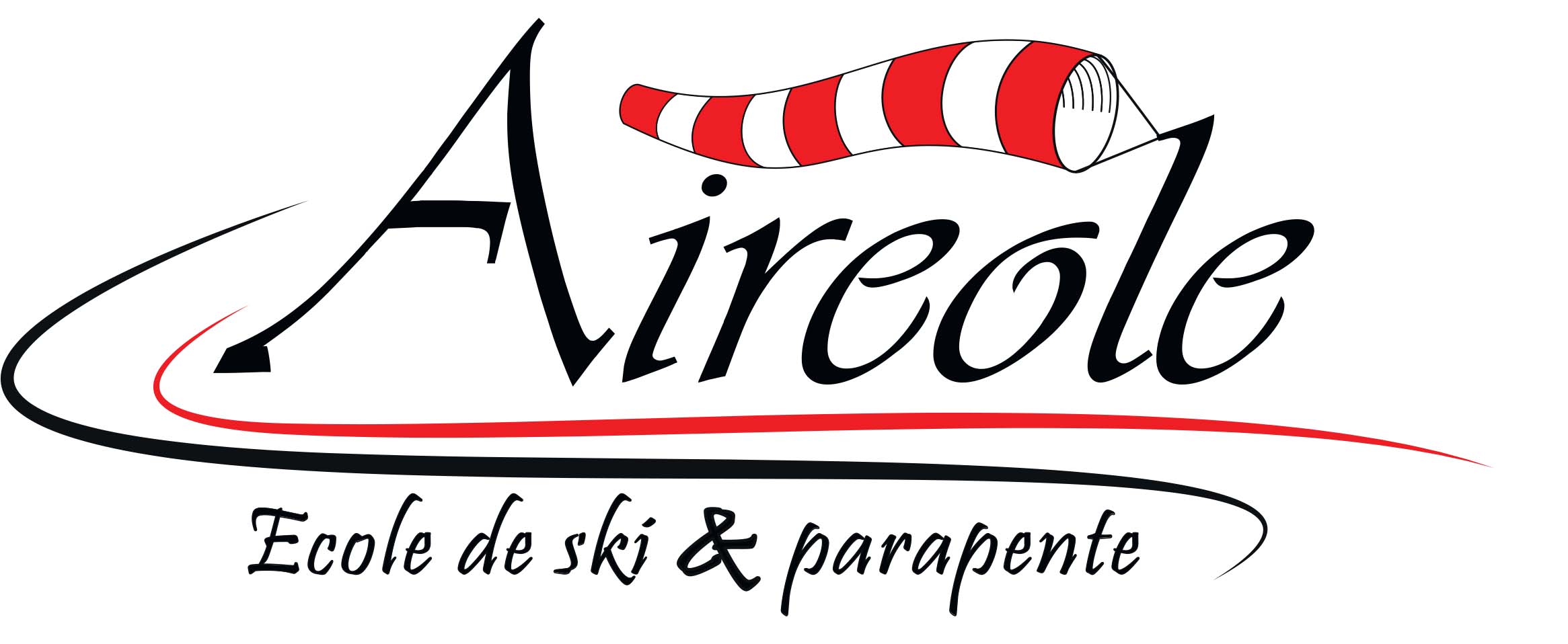 BON CADEAU PARAPENTEVous êtes :Nom :						Prénom :Adresse :Téléphone :					Mobile :E-mail :Vous souhaitez offrir :Un baptême en parapente- vol biplace découverte : 85 €Un vol biplace cross ou adrénaline : 95 €Une séance speedriding : A partir de 100€Autres :………………………………………………………………. Prix : ………………………..Bénéficiaire  Nom/Prénom:Commentaire (anniversaire/fête..) :Adresse du destinataire  :De la part de :Merci de joindre le règlement correspondant à l’offre choisie a l’ordre d’Aireolepour valider votre bon cadeau.Celui-ci vous sera envoyer par courrier ou e-mail après réception du règlement .Vous avez la possibilité d’effectuer un virement.Notre IBAN FR76 1680 7000 2630 2133 7921 055Envoyer à : Airéole  31 chemin du laydevant 74110 Essert Romand      /   aireolecontact@gmail.com